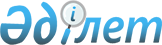 Об оказании дополнительной социальной помощи отдельным категориям нуждающихся граждан города Астаны к 35-летию вывода ограниченного контингента советских войск из Демократической Республики АфганистанРешение маслихата города Астаны от 7 марта 2024 года № 150/19-VIII. Зарегистрировано Департаментом юстиции города Астаны 18 марта 2024 года № 1372-01
      В соответствии с подпунктом 5) пункта 1 статьи 55 Бюджетного кодекса Республики Казахстан, статьей 17 Закона Республики Казахстан "О ветеранах", маслихат города Астаны РЕШИЛ:
      1. Оказать дополнительную социальную помощь к 35-летию вывода ограниченного контингента советских войск из Демократической Республики Афганистан (15 февраля 2024 года), зарегистрированным и постоянно проживающим в городе Астане ветеранам боевых действий на территории других государств, указанных в подпунктах 2), 3), 4), 5) статьи 5 Закона Республики Казахстан "О ветеранах", и военнослужащим, которым установлена инвалидность вследствие ранения, контузии, увечья или заболевания, полученных при прохождении воинской службы в Афганистане, в размере 5 (пяти) месячных расчетных показателей.
      2. Настоящее решение вводится в действие по истечении десяти календарных дней после дня его первого официального опубликования.
					© 2012. РГП на ПХВ «Институт законодательства и правовой информации Республики Казахстан» Министерства юстиции Республики Казахстан
				
      Председатель маслихата города Астаны 

Е. Каналимов
